MondayKenningsKenning poems originated in Anglo-Saxon and Norse language. In a kenning, an object is described in a two word phrase which is linked with a hyphen e.g. bone-cruncher.Kenning example – describing a Viking/ Norse manShip- decorator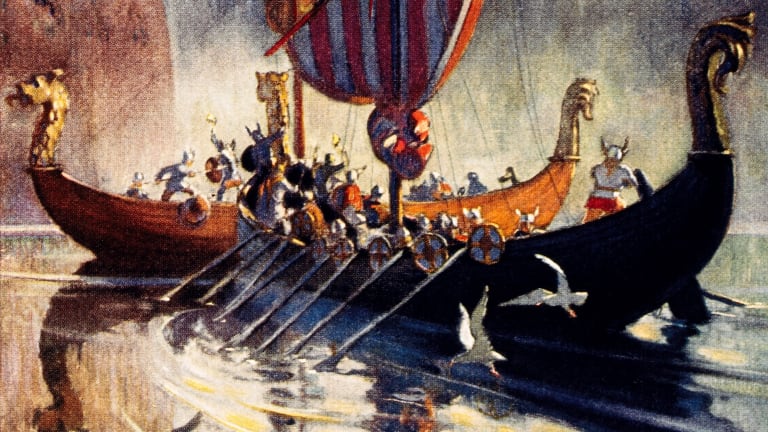 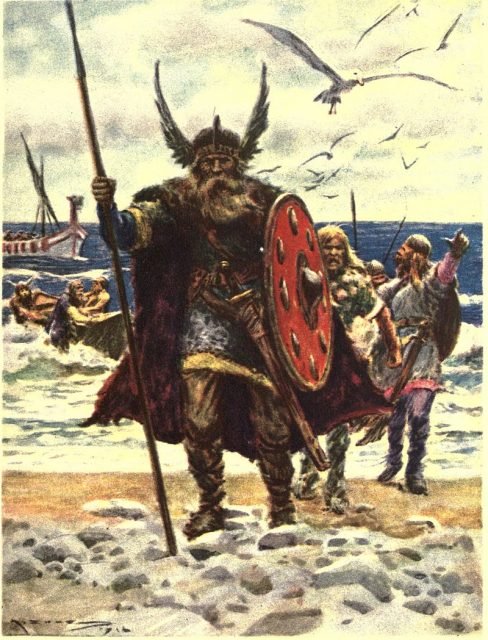 Round-facerDamage-takerArmy-ambusherRival- ruinerOpponent-crusher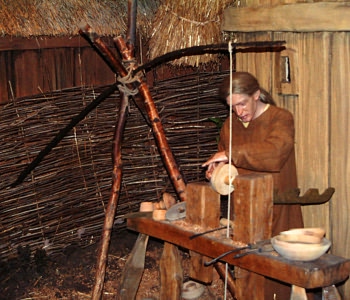 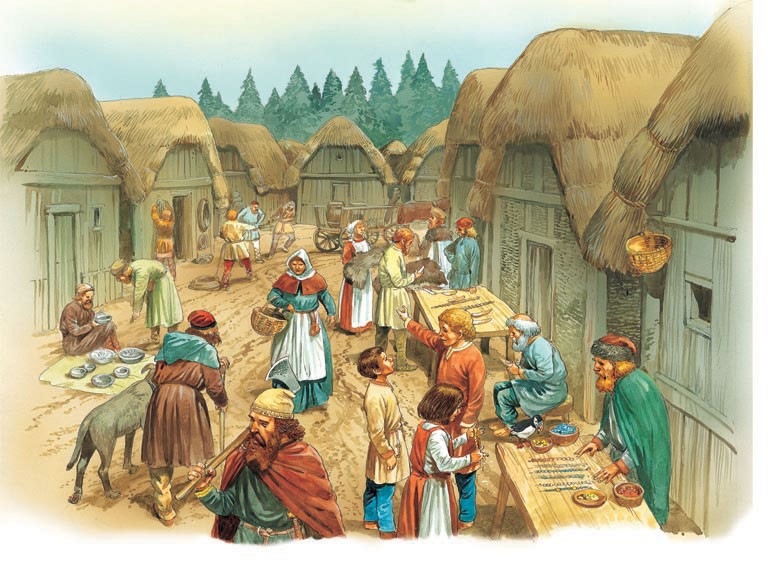 Body-obstructorArrow- interceptorSword-deflectorWhat were the Vikings like? What did they do? What did people think of them?Have a go at writing your own kenning about a Viking from what you know already about Vikings. 